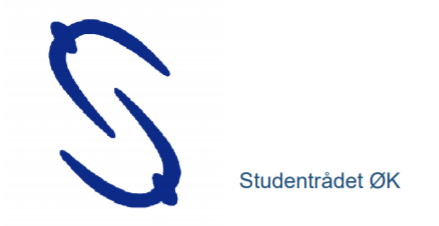 Møteinnkalling Studentrådet ØkonomiDato: 12.04.23Tid: 16:15-18:00Sted: M52 på Adolf Øien og 2-335 Topaz og TeamsMøteleder: Kasper Lislevand		 Referent: Kristin EggenSaksliste:Godkjenning av innkalling og siste møtereferat.Runde rundt bordet, nevn gjerne litt om hvordan stemningen er blant studentene ved instituttet ditt og hva dere har jobbet med siden sist relatert til vervet [10 min]ØK-sak 12/23 Valgresultatet og gjennomføring av suppleringsvalgSaksbehandler: Kasper og BenjaminType sak: DiskusjonTid: 10 min   Valgresultatene har kommet inn og vi ønsker velkommen til: Kristi Bjørhusdal som neste FTV for ISØ, Serena Manoiu som ny ITV for IØT-Gjøvik, Amund Andreassen som ny ITV for IØT, Sondre Nybø Lind som ITV for ISØ og Nora Margareta Næss som ny ITV for HHS. Dessverre så var det ingen som stilte som ITV for Ålesund eller FTV for IØT, vi må derfor arrangere et suppleringsvalg. ØK-sak 13/23 Utdeling av velferdsmidlerSaksbehandler: Kasper LislevandType sak: Diskusjon Tid: 15 minTotalt for 2023 skulle vi dele ut 150.000kr i velferdsmidler, 100.000kr i vårsemesteret og 50.000kr i høstsemesteret. Dette semesteret delte vi ut ca. 64.000kr som følge av at mange av søknadene var for dyre per person, var utydelige eller at de ikke var alkoholfrie. Etter søknadsfristen gikk ut har vi mottatt søknader om støtte til gode arrangementer, men besluttet å ikke dele ut etter søknaden fordi de kan bli oppfattet som urettferdig. Vi har diskutert internt om vi skal, i fra neste semester, holde søknadsskjemaet åpent og dele ut velferdsmidlene til det er tomt. ØK-sak 14/23 Hvordan ha kontakt med instituttet og ledelsen - ErikSaksbehandler: Erik JohansenType sak: DiskusjonTid: 35 min Erik vil gi en presentasjon/case-oppgave for ITV om hvordan/hvorfor man bør bygge en god relasjon til instituttet sitt for å få gjennomslagØK-sak 15/23 Hvordan har veiledere fungert på bachelor/masternivåSaksbehandler: Eline Bodin	Type sak: DiskusjonTid: 10 minHvordan man får veileder til bachelor og masteroppgaver gjennomføres ulikt på forskjellige institutt. Har hørt fra ulike bachelorgrupper at det kan være veldig ulikt fra veileder til veileder hvor mye innsats de legger i det og vi ønsker derfor å finne mer ut hvordan dette fungerer i praksis. Vi lurer derfor på om dette er noe som har vært et problem blant deres studenter?ØK-sak 16/23 Fakultetets respons til studiebarometeret Saksbehandler: Benjamin Andre PettersenType sak: Orientering og diskusjonTid: 10 min Den siste tiden har studiebarometeret blitt diskutert i ulike fora og vi vil kort oppsummere hvordan fakultetet forholder seg til denne da antallet respondenter i undersøkelsen er lav og mange på fakultetet mener at de synes det kan være utfordrende å arbeide videre med tallene. Videre opplever de at det kan være misvisende spørsmål i undersøkelsen og vi lurer derfor på om det har vært en utfordring hos dere. ØK-sak 17/23 FTV oppdaterer Saksbehandler: FTVType sak: Orientering Tid: 10 minutterFTV-ene gir en oppdatering om saker vi tidligere har snakket om på studentrådsmøtene. Saker å oppdatere: Opptaksundersøkelsen, psykososialundersøkelse, besøk København, Ettersom fakultetet har betalt leien til Thønna er det besluttet at kjelleren skal åpnes for alle studentene på ØK, et utvalg skal bli laget for å finne ut av detaljene.
Eventuelt [5 minutter]Møteevaluering [5 minutter] Diggerunde [5 minutter] Har du spørsmål eller saker du ønsker å ta opp på møtet, send de inn til oss på vår mail: ftv@sr-ok.no.Det er obligatorisk oppmøte for sittende medlemmer av Studentrådet, gi derfor beskjed til konsulent Kristin om du ikke kan komme.Benjamin André Pettersen, Siri Marte Persson, Eline Bodin og Kasper Lislevand Fakultetstillitsvalgte ved ØK